Iniciação Fire FightingÉ fortemente aconselhado propor a realização de um estágio de combate ao incêndio para que os recém contratados conheçam os gestos elementares nesta área.Para isso, existe um estágio de 1h30 no EP, cuja ficha sinalética se encontra na página seguinte, sendo exportável na filial.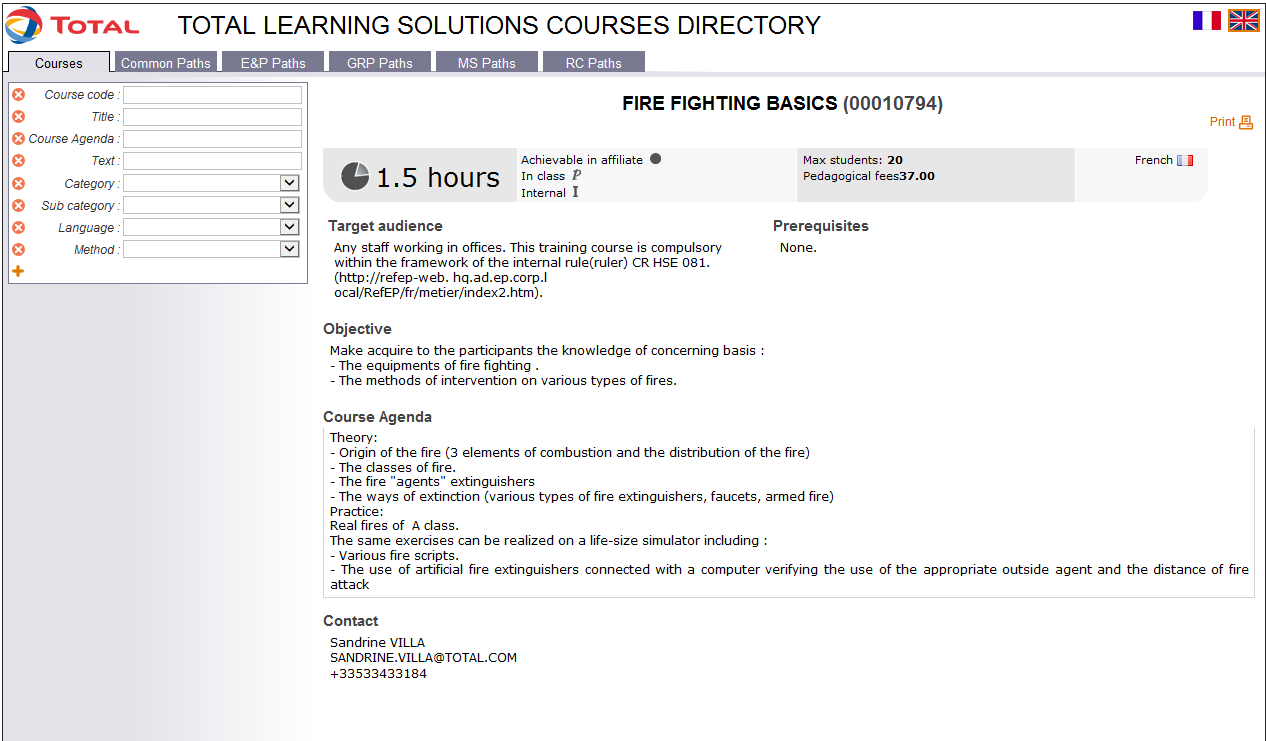 Objetivos:No fim da sequência, os participantes:Conhecem os materiais de combate ao incêndioConhecem os métodos de intervenção nos diferentes tipos de incêndio